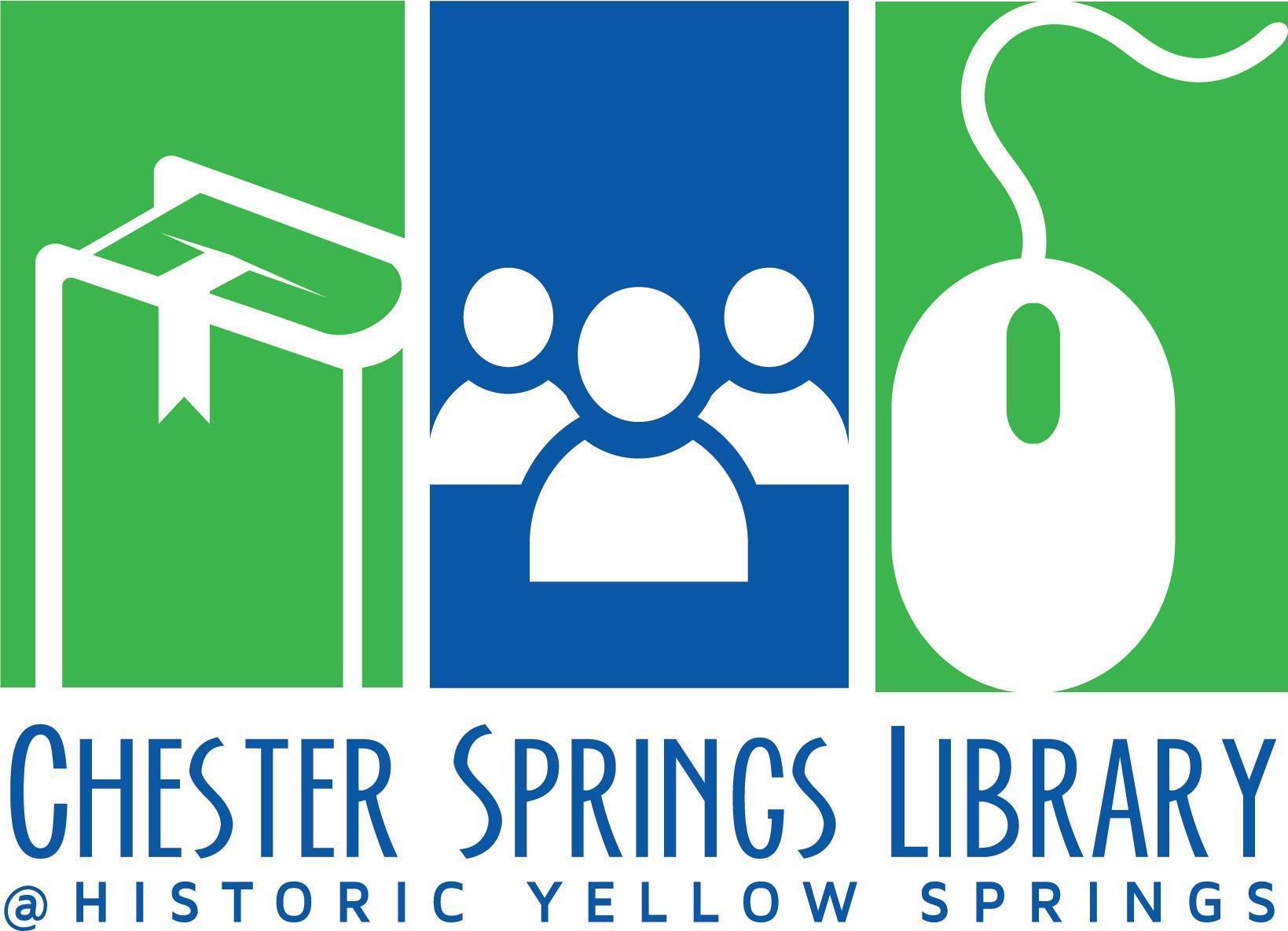 Board of Trustees Meeting AgendaJune 18, 2024 at 6pm @ CS LibraryCall to Order (Kim)Approval of Minutes from April Meeting (Kim)Treasurer’s Report (Peter)Current FinancialsBoard ItemsHYS Sewer Bill Response from Susan BoswellResponse from Tim/HYS Board (if rec’d)Capital ExpensesOutdoor picnic table space (Brendan–options)Policy SubcommitteeReview Schedule (Stef)Fundraising Subcommittee (Stef Anderko, Branden Hydutsky, Caroline Perry)August/Sept dates for annual appeal planning meetingDonor Thank You Reception ideasReview Action Items LogStrategic Plan—Item 2 (Time permitting)Director’s Report/General Library Updates (Nancy)FacilitiesProgrammingLibrary BusinessWebsite redesign subcommitteeBoard Members? Staff?Next Steps?Meetings/CommitteesSocial MediaStat ReportAdjournmentNext Board of Trustees Meeting August 20, 2024 at 6pm via ZoomVidhya will lead the meeting as Kim has a conflict.